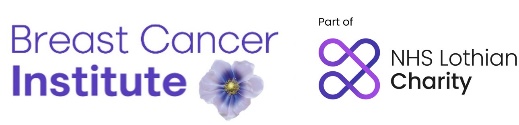 BCI Project Grant Application FormSubmit completed applications forms online atwww.bci-edinburgh.org/apply under Project GrantsSelection Process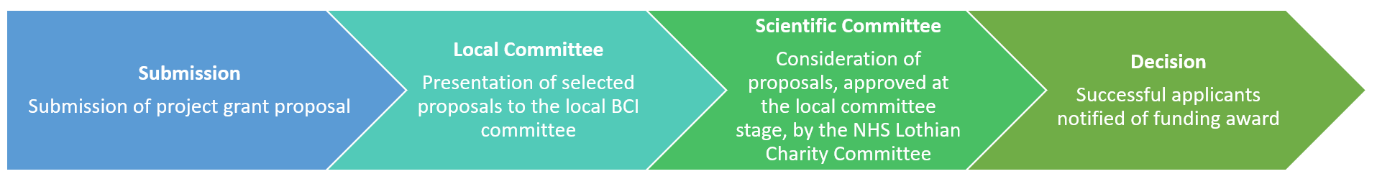 Confidentiality & Data Protection: Please note that your application will be kept confidential by BCI and will not be shared with third parties other than for the purposes of assessing the application, awarding the grant and providing summary details on the BCI website about the award if funded and when completed. Completion Guide: Please complete this form in Arial 10 point font sizeResearch project applicants should complete sections 1 through 17.Non-research project applicants should complete sections 1 through 15 omitting sections 8, 9C, 9D, 10, 12 and 15 (parts 2,4,5,7).1.	Project title (not more than 25 words in language accessible to a non-expert audience)2.	Duration of Project (months)3 (a)	Directly Incurred Costs*Including consumables and lab experimental costs OR costs for non-research projects (excluding staff/travel)**Direct Costs associated with the Clinical Trial Regulations3 (b) Directly Allocated Costs*Including consumables and lab experimental costs OR costs for non-research projects (excluding staff/travel)4.	Chief Investigator/Main Applicant5.	Project lay summary (not more than 250 words, which will be published on the BCI website. This must be accessible to a non-expert audience and the text will be assessed for clarity during review of the application)6.	Dates7.	Applicants’ details – up to one principal applicant and 3 co-applicants are permitted8.	Permissions (research projects only)Clinical Trial Authorisation (CTA) details for Trials subject to the Clinical Trial Regulations:If co-sponsor arrangements apply, a description of the distribution of responsibilities between the partners should be provided below, as required in the CTA application provided to the Medicines and Healthcare products Regulatory Agency (MHRA).CTA/EudraCT Number (please tick)Ethical approval (please tick)Animals (please tick)9.	Other Support10.	Commercial exploitation (research projects only)11.	Declaration and authorisation:ApplicantsTo my knowledge the project described here represents the ideas, concepts and writings of myself and co-investigators and is not a modification of projects submitted by others elsewhere.12.	Grantholder (research projects only)I confirm that the work outlined in this application, if successful, will be accommodated and administered in this department/institution. The staff gradings and salaries proposed are correct and in accordance with the normal practice of this institution.  I accept responsibility for the conduct of this project and funds awarded for it and shall immediately inform BCI/Edinburgh & Lothians Health Foundation if there is any indication of scientific misconduct or misuse of grant funds.Head of Department13.	Finance Office of Grantholder – please provide the contact details of an appropriate finance officer who can be contacted to manage the transfer of funds in the event of a successful application. Please note that applications from the University of Edinburgh should be setup on worktribe ahead of application submission.14.	When NHS Lothian Support Costs are identified, the R&D Officer(s) must sign the following:This project application has been discussed with me/us (delete as appropriate) and I/we (delete as appropriate) note the NHS Lothian Support Costs associated with the application.15.	Proposed project (not more than 8 pages including references – figures and tables are permitted)	Introduction Results of any pilot studies (research projects only)	Aims	Research questions (research projects only)Translation (research projects only)6.	Plan/proposal7. 	Methods, expertise available, statistical power (research projects only)8.	Timetable9.	Existing facilities/infrastructure10.	Justification of requirements11.	Patient and public involvement in the study and the benefits of this proposal to patient care. Include details of planned public engagement and dissemination activities if relevant. 12.	Key references13.	Relevant additional material 16.	Curriculum vitae of applicants/proposed staff (if known) – copy this page for each applicant/proposed staff member – no more than 1 page per person – Research Projects Only(Maximum 1 page per applicant. This form may be copied as necessary. Do not attach separate CVs)17.	R&D Project Details Proforma (Research Projects Only)1. 	Methodology			                      (please tick)2.	Sample group description3.	Outcome measure description4.  Project related websiteStaffTravelOther*EquipmentCTR**Exc. ItemsSub-TotalStaffInvestigatorsEstates CostsEquipmentOther*       Sub-Total3 (c) Indirect Costs3 (d) Total Funds Requested from BCI**Up to £100,0003 (e) Source of funding for outstanding costs (over and above that requested from BCI - if applicable) – please indicated if these have been secured/approved3 (e) Source of funding for outstanding costs (over and above that requested from BCI - if applicable) – please indicated if these have been secured/approvedName and titlePositionInstitutionProposed start dateProposed finish dateTitle and full name (Principal applicant)Full addressTelephone no./ext.Telephone no./ext.Telephone no./ext.E-mail E-mail Hours per week on projectOrganisationOrganisationDepartmentDepartmentPositionPositionTitle and full name (Co- applicant)Full addressTelephone no./ext.Telephone no./ext.Telephone no./ext.E-mail E-mail Hours per week on projectOrganisationOrganisationDepartmentDepartmentPositionPositionTitle and full name (Co- applicant)Full addressTelephone no./ext.Telephone no./ext.Telephone no./ext.E-mail E-mail Hours per week on projectOrganisationOrganisationDepartmentDepartmentPositionPositionTitle and full name (Co- applicant)Full addressTelephone no./ext.Telephone no./ext.Telephone no./ext.E-mail E-mail Hours per week on projectOrganisationOrganisationDepartmentDepartmentPositionPositionNot requiredRequested/To be RequestedAttached Not RequiredRequested/To be Requested Not required Requested/To be RequestedA: This project has been submitted within the past year to:B: This project is currently being submitted to:C: Other research grants currently held (organisation, project title, funding and period of support) – (only if applying for a research project)D: Is there any overlap between this application and the other grants that you hold or are applying for? (organisation, project title, funding and period of support) (only if applying for a research project)Is the proposed research likely to lead to patentable or other commercially exploitable results? (please give details)Does the project involve collaboration with industry? (please give details)Signature of applicantsName (Capitals)DateSignatureDateTitle and full name (block capitals)DepartmentDepartment/institutionDepartment/institutionTitle and full name (block capitals)Position heldAddressPostcodeTelephone no./ext.Telephone no./ext.Signature(s)Date(s)Title(s) and full name(s) (block capitals)Position(s) heldAddress(es)Postcode(s)Address(es)Postcode(s)Telephone no.(s)/ext.(s)Telephone no.(s)/ext.(s)SurnameTitle PositionDegreesDegreesDegreesPosts held (with dates)Posts held (with dates)Posts held (with dates)Relevant recent publications (with title and reference)Relevant recent publications (with title and reference)Relevant recent publications (with title and reference)Clinical trialRandomised controlled trial (specify comparison groups below)Systematic reviewCase-control studyOther (please specify in free text)Describe the notional population from which your study sample will be drawnEndpoints or measures used to evaluate health status, such as survival, quality of life, reduction in blood pressure, etc.If there is a web site which contains further related information for an individual project, provide the URL.